Памятка: как правильно прочитать задание в электронном дневнике.Открываем дневник.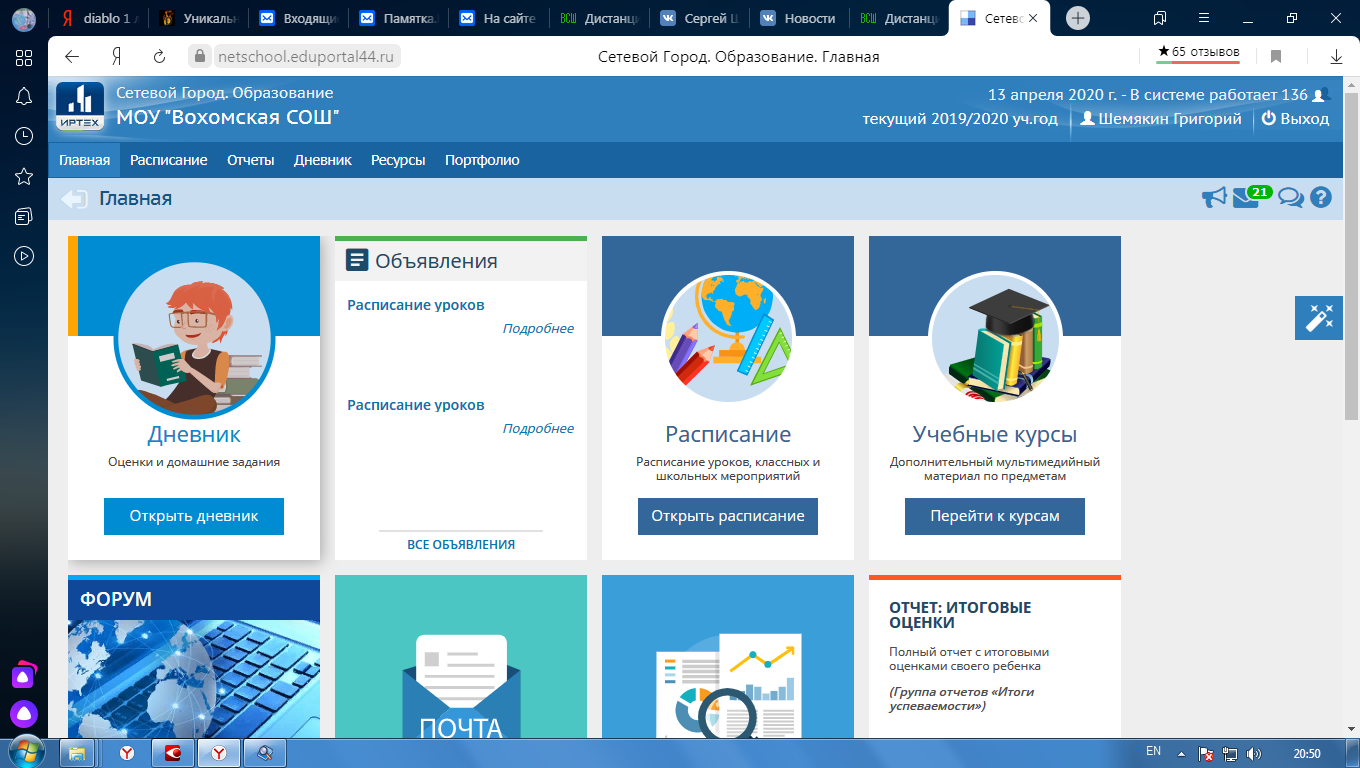 Видим расписание уроков на рабочую неделю с домашними заданиями.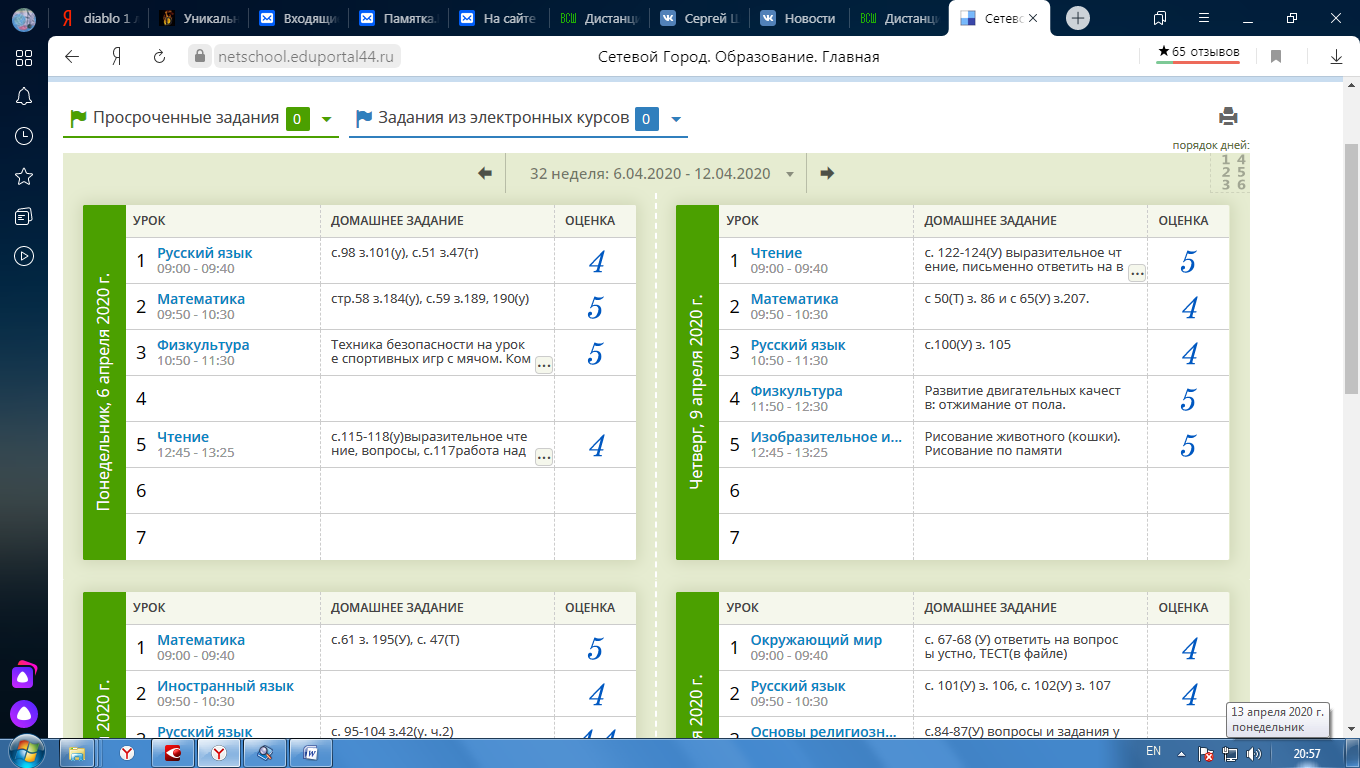 Нажмите на оценку, чтобы узнать, за что она выставлена, или на домашнее задание, чтобы увидеть его подробности. Прочитайте домашнее задание и подробности его выполнения. Внизу (выделено красной рамкой) находятся файлы, которые прикреплены учителем. Их нужно скачать (нажатием по файлу) и приступить к выполнению задания.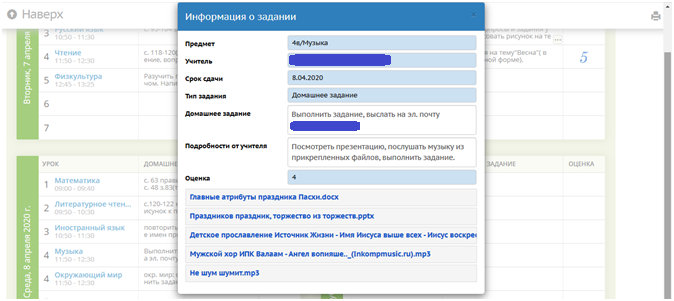 